Alleniamo la mente a ricordare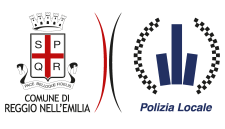 COLORA DI VERDE LA MANO DESTRA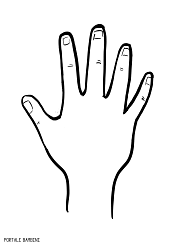 COLLEGA LE PAROLE ALLE IMMAGINI E POI COLLEGA LE IMMAGINi TRA DI LORO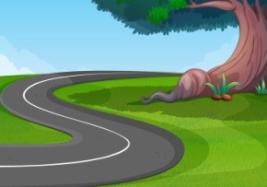 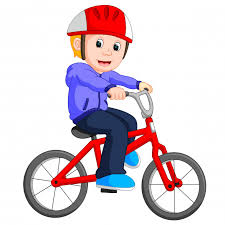 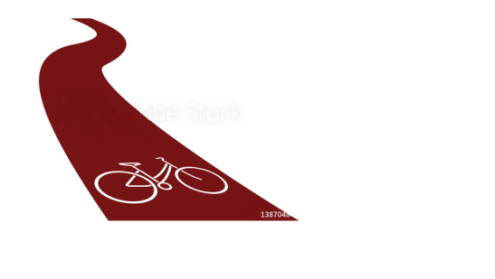 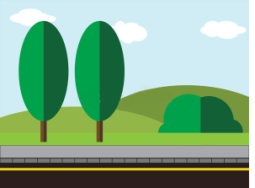 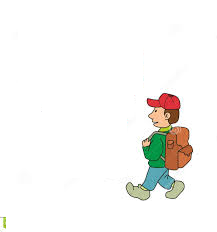 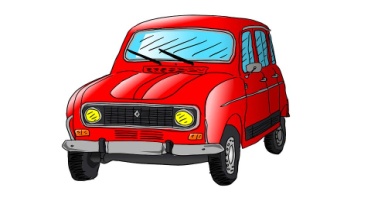 METTI IN ORDINE LE FASI DELL’ATTRAVERSAMENTO INSERENDO IL NUMERO NEL CERCHIETTO E COLORA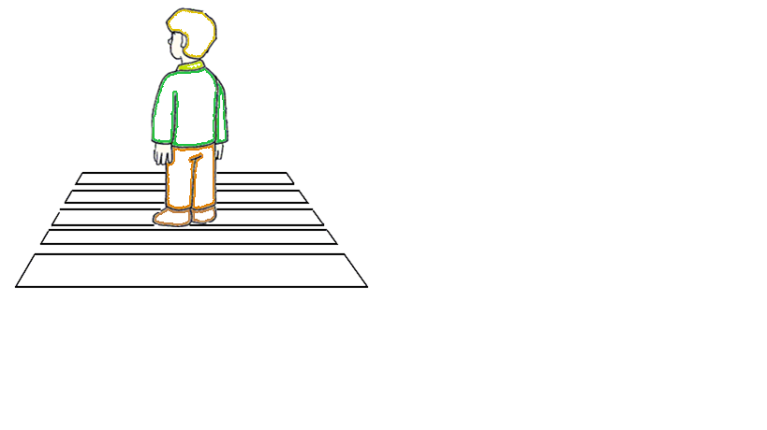 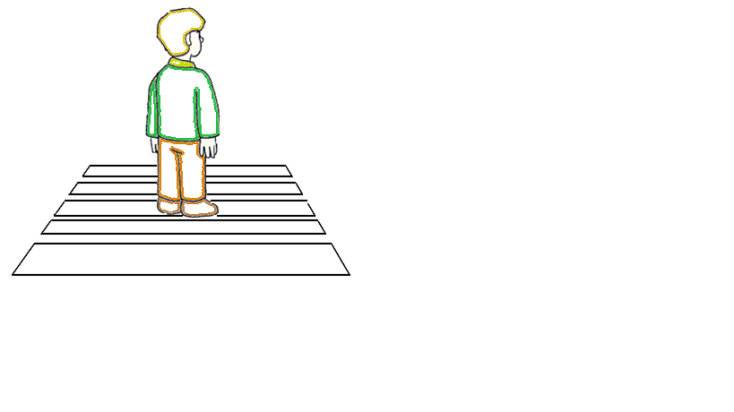 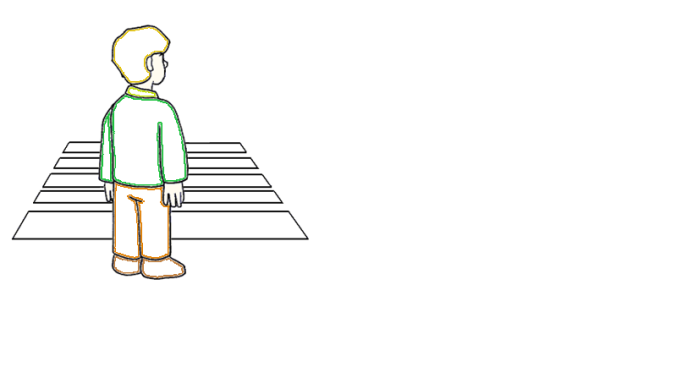 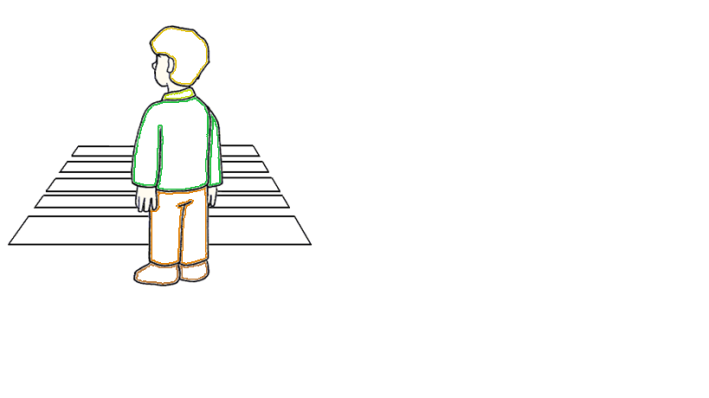 